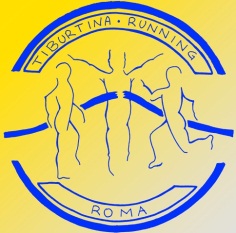 Corriamo al cavaliere13^edizione Domenica 2 Giugno 2024Scheda Iscrizione – Gara non competitivaRitiro pettorali sabato 1 Giugno 2024 dalle 9 alle 13 e dalle 16 alle 19 presso DIDI SPORT Viale Roma 117 Guidonia (Rm) tel. 0774344897Autorizzazione al trattamento dei dati personaliPreso atto dell'informativa di cui all'art. 13 del decreto legislativo 30 giugno 2003, n. 196, autorizzo il trattamento e la comunicazione alle associazioni organizzatrici dei dati personali, per le finalità connesse alla realizzazione dell’evento sportivo e per la eventuale pubblicazione dei risultati della gara. Esprimo il consenso ai trattamenti specificati nell’informativa, autorizzando l’invio di materiale informativo relativo a successive manifestazioni o varie iniziative proposte dagli organizzatori ed autorizzano eventuali riprese fotografiche e cinematografiche per la realizzazione di video, bacheche, pubblicazione su carta stampata e web (compreso download).Informativa ex art. 13 del D.Lgs n. 196/03I dati personali degli iscritti alla gara podistica sono trattati in conformità al decreto legislativo 30 giugno 2003, n. 196. I dati personali sono raccolti al momento della iscrizione e sono forniti direttamente dagli interessati. Il mancato conferimento dei dati personali comporta l’impossibilità di accettare l’iscrizione stessa. I dati sono trattati in forma cartacea ed informatica dall’Organizzatore, per tutti gli adempimenti connessi all’organizzazione dell’evento al fine di fornire agli utenti informazioni sui partecipanti e sui risultati della gara. Gli stessi dati possono essere comunicati a dipendenti, collaboratori, ditte e/o società impegnate nell’organizzazione dell’evento e a consulenti dell’Organizzatore per i suddetti fini. In relazione agli eventuali dati sensibili in esso contenuti, gli iscritti sono chiamati ad esprimere espressamente il loro consenso per il trattamento di detti dati sensibili. Non è prevista la comunicazione, diffusione, trasmissione dei dati sensibili. Si autorizza l’organizzazione all’utilizzo di foto, video o qualsiasi altro materiale registrato durante l’evento.DICHIARAZIONE DI ESONERO DI RESPONSABILITA’ DEGLI ORGANIZZATORIAd ogni fine ed effetto di legge:1) dichiaro di essere in buono stato di salute e non presentare controindicazioni mediche per la partecipazione alla gara e, contestualmente, esonero l’organizzatore della gara da ogni responsabilità sia civile che penale relativa e conseguente all’accertamento della suddetta idoneità, esonerando gli organizzatori da ogni responsabilità civile e penale per danni a persone e/o cose causati o derivati nel corso dell’evento;2) mi impegno ad assumere, a pena di esclusione dall’evento, un comportamento conforme ai principi di lealtà e correttezza sportiva in occasione della gara e a non assumere, in nessun caso, comportamenti contrari alla legge e alle norme del regolamento che possano mettere in pericolo la propria o l’altrui incolumità;3) sollevo l’organizzazione da qualsiasi responsabilità, diretta e indiretta, per eventuali danni materiali e non materiali e/o spese (ivi incluse le spese legali), che dovessero derivare dalla partecipazione all’evento sportivo;4) con la firma del presente modulo si assume ogni responsabilità che possa derivare dall’esercizio dell’attività sportiva in questione e sollevo gli organizzatori da ogni responsabilità civile e penale, anche oggettiva, in conseguenza di infortuni cagionati alle sopra elencate persone o a terzi ed a malori verificatisi durante l’intera durata dell’evento, o conseguenti all’utilizzo delle infrastrutture, nonché solleva gli organizzatori da ogni responsabilità legata a furti e/o danneggiamenti di qualsiasi oggetto personale.Ai sensi e per gli effetti di cui agli artt. 1341 e 1342 del c.c. dichiaro di conoscere ed accettare il regolamento della gara e di aver attentamente esaminato tutte le clausole contenute nella dichiarazione di esonero di responsabilità degli organizzatori e di approvarne specificamente tutti i punti elencati.Firma_________________Autorizzazione al trattamento dei dati personaliPreso atto dell'informativa di cui all'art. 13 del decreto legislativo 30 giugno 2003, n. 196, autorizzo il trattamento e la comunicazione alle associazioni organizzatrici dei dati personali, per le finalità connesse alla realizzazione dell’evento sportivo e per la eventuale pubblicazione dei risultati della gara. Esprimo il consenso ai trattamenti specificati nell’informativa, autorizzando l’invio di materiale informativo relativo a successive manifestazioni o varie iniziative proposte dagli organizzatori ed autorizzano eventuali riprese fotografiche e cinematografiche per la realizzazione di video, bacheche, pubblicazione su carta stampata e web (compreso download).Informativa ex art. 13 del D.Lgs n. 196/03I dati personali degli iscritti alla gara podistica sono trattati in conformità al decreto legislativo 30 giugno 2003, n. 196. I dati personali sono raccolti al momento della iscrizione e sono forniti direttamente dagli interessati. Il mancato conferimento dei dati personali comporta l’impossibilità di accettare l’iscrizione stessa. I dati sono trattati in forma cartacea ed informatica dall’Organizzatore, per tutti gli adempimenti connessi all’organizzazione dell’evento al fine di fornire agli utenti informazioni sui partecipanti e sui risultati della gara. Gli stessi dati possono essere comunicati a dipendenti, collaboratori, ditte e/o società impegnate nell’organizzazione dell’evento e a consulenti dell’Organizzatore per i suddetti fini. In relazione agli eventuali dati sensibili in esso contenuti, gli iscritti sono chiamati ad esprimere espressamente il loro consenso per il trattamento di detti dati sensibili. Non è prevista la comunicazione, diffusione, trasmissione dei dati sensibili. Si autorizza l’organizzazione all’utilizzo di foto, video o qualsiasi altro materiale registrato durante l’evento.DICHIARAZIONE DI ESONERO DI RESPONSABILITA’ DEGLI ORGANIZZATORIAd ogni fine ed effetto di legge:1) dichiaro di essere in buono stato di salute e non presentare controindicazioni mediche per la partecipazione alla gara e, contestualmente, esonero l’organizzatore della gara da ogni responsabilità sia civile che penale relativa e conseguente all’accertamento della suddetta idoneità, esonerando gli organizzatori da ogni responsabilità civile e penale per danni a persone e/o cose causati o derivati nel corso dell’evento;2) mi impegno ad assumere, a pena di esclusione dall’evento, un comportamento conforme ai principi di lealtà e correttezza sportiva in occasione della gara e a non assumere, in nessun caso, comportamenti contrari alla legge e alle norme del regolamento che possano mettere in pericolo la propria o l’altrui incolumità;3) sollevo l’organizzazione da qualsiasi responsabilità, diretta e indiretta, per eventuali danni materiali e non materiali e/o spese (ivi incluse le spese legali), che dovessero derivare dalla partecipazione all’evento sportivo;4) con la firma del presente modulo si assume ogni responsabilità che possa derivare dall’esercizio dell’attività sportiva in questione e sollevo gli organizzatori da ogni responsabilità civile e penale, anche oggettiva, in conseguenza di infortuni cagionati alle sopra elencate persone o a terzi ed a malori verificatisi durante l’intera durata dell’evento, o conseguenti all’utilizzo delle infrastrutture, nonché solleva gli organizzatori da ogni responsabilità legata a furti e/o danneggiamenti di qualsiasi oggetto personale.Ai sensi e per gli effetti di cui agli artt. 1341 e 1342 del c.c. dichiaro di conoscere ed accettare il regolamento della gara e di aver attentamente esaminato tutte le clausole contenute nella dichiarazione di esonero di responsabilità degli organizzatori e di approvarne specificamente tutti i punti elencati.Firma_________________Autorizzazione al trattamento dei dati personaliPreso atto dell'informativa di cui all'art. 13 del decreto legislativo 30 giugno 2003, n. 196, autorizzo il trattamento e la comunicazione alle associazioni organizzatrici dei dati personali, per le finalità connesse alla realizzazione dell’evento sportivo e per la eventuale pubblicazione dei risultati della gara. Esprimo il consenso ai trattamenti specificati nell’informativa, autorizzando l’invio di materiale informativo relativo a successive manifestazioni o varie iniziative proposte dagli organizzatori ed autorizzano eventuali riprese fotografiche e cinematografiche per la realizzazione di video, bacheche, pubblicazione su carta stampata e web (compreso download).Informativa ex art. 13 del D.Lgs n. 196/03I dati personali degli iscritti alla gara podistica sono trattati in conformità al decreto legislativo 30 giugno 2003, n. 196. I dati personali sono raccolti al momento della iscrizione e sono forniti direttamente dagli interessati. Il mancato conferimento dei dati personali comporta l’impossibilità di accettare l’iscrizione stessa. I dati sono trattati in forma cartacea ed informatica dall’Organizzatore, per tutti gli adempimenti connessi all’organizzazione dell’evento al fine di fornire agli utenti informazioni sui partecipanti e sui risultati della gara. Gli stessi dati possono essere comunicati a dipendenti, collaboratori, ditte e/o società impegnate nell’organizzazione dell’evento e a consulenti dell’Organizzatore per i suddetti fini. In relazione agli eventuali dati sensibili in esso contenuti, gli iscritti sono chiamati ad esprimere espressamente il loro consenso per il trattamento di detti dati sensibili. Non è prevista la comunicazione, diffusione, trasmissione dei dati sensibili. Si autorizza l’organizzazione all’utilizzo di foto, video o qualsiasi altro materiale registrato durante l’evento.DICHIARAZIONE DI ESONERO DI RESPONSABILITA’ DEGLI ORGANIZZATORIAd ogni fine ed effetto di legge:1) dichiaro di essere in buono stato di salute e non presentare controindicazioni mediche per la partecipazione alla gara e, contestualmente, esonero l’organizzatore della gara da ogni responsabilità sia civile che penale relativa e conseguente all’accertamento della suddetta idoneità, esonerando gli organizzatori da ogni responsabilità civile e penale per danni a persone e/o cose causati o derivati nel corso dell’evento;2) mi impegno ad assumere, a pena di esclusione dall’evento, un comportamento conforme ai principi di lealtà e correttezza sportiva in occasione della gara e a non assumere, in nessun caso, comportamenti contrari alla legge e alle norme del regolamento che possano mettere in pericolo la propria o l’altrui incolumità;3) sollevo l’organizzazione da qualsiasi responsabilità, diretta e indiretta, per eventuali danni materiali e non materiali e/o spese (ivi incluse le spese legali), che dovessero derivare dalla partecipazione all’evento sportivo;4) con la firma del presente modulo si assume ogni responsabilità che possa derivare dall’esercizio dell’attività sportiva in questione e sollevo gli organizzatori da ogni responsabilità civile e penale, anche oggettiva, in conseguenza di infortuni cagionati alle sopra elencate persone o a terzi ed a malori verificatisi durante l’intera durata dell’evento, o conseguenti all’utilizzo delle infrastrutture, nonché solleva gli organizzatori da ogni responsabilità legata a furti e/o danneggiamenti di qualsiasi oggetto personale.Ai sensi e per gli effetti di cui agli artt. 1341 e 1342 del c.c. dichiaro di conoscere ed accettare il regolamento della gara e di aver attentamente esaminato tutte le clausole contenute nella dichiarazione di esonero di responsabilità degli organizzatori e di approvarne specificamente tutti i punti elencati.Firma_________________Da inviare entro le ore 20 del 31 Maggio 2024 via mail all’indirizzo di posta elettronico: tiburtinarunning@gmail.com Da inviare entro le ore 20 del 31 Maggio 2024 via mail all’indirizzo di posta elettronico: tiburtinarunning@gmail.com Da inviare entro le ore 20 del 31 Maggio 2024 via mail all’indirizzo di posta elettronico: tiburtinarunning@gmail.com 